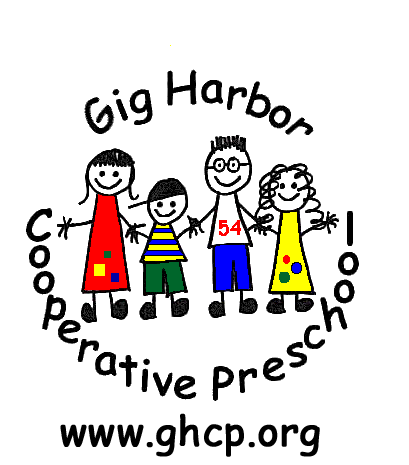 Gig Harbor Cooperative PreschoolPhoto Release FormI give Gig Harbor Cooperative Preschool permission to publish pictures of my child/children:(Please initial all that apply.)_____	in the preschool’s monthly newsletter (to be shared via email with other co-op members and posted in the classroom)_____	on the preschool’s Facebook page _____	the preschool’s website_____	in preschool publicity materials (including brochures and fliers) I understand that no last names will be published to maintain privacy. Child/Children’s name(s), first and last: ___________________________________Parent/Guardian’s Signature: ________________________	Date: ____________Special Notes/Instructions: _____________________________________________________________________________________________________________________________________________________________